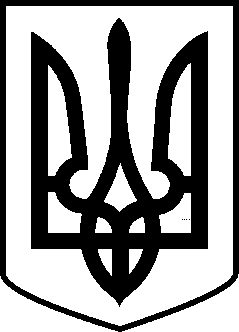 ЛЕТИЧІВСЬКА СЕЛИЩНА РАДА ХМЕЛЬНИЦЬКОЇ ОБЛАСТІР І Ш Е Н Н ЯVIII скликання Тринадцятої сесії13.07.2021 р.	Летичів	№20 Про внесення змін до Програмирозвитку Комунальногонекомерційного підприємства«Летичівська багатопрофільналікарня» Летичівської селищної ради Хмельницького району Хмельницької області на 2021 рікКеруючись пунктом 22 частини 1 статті 26 Закону України «Про місцеве самоврядування в Україні», заслухавши та обговоривши інформацію про внесення змін до Програми розвитку Комунального некомерційного підприємства «Летичівська багатопрофільна лікарня» Летичівської селищної ради Хмельницького району Хмельницької області на 2021 рік, Летичівська селищна радаВ И Р І Ш И Л А:Внести зміни до Програми розвитку Комунального некомерційного підприємства «Летичівська багатопрофільна лікарня» Летичівської селищної ради Хмельницького району Хмельницької області на 2021 рік, а саме:Збільшити обсяг фінансування окремих заходів Програми, визначивши джерелом фінансування кошти бюджету Меджибізької селищної ради, всього на суму 774,5 тис.грн., в тому числі:закупівлю гастроколоновідеоскопа - на 200 тис.грн.(п.3 додатку 3);оплату енергоносіїв - на 574,5 тис.грн. (п.14. додатку 3).Додаток 3 до Програми доповнити наступними пунктами:п.18 «Закупівля медичних інструментів для проведення операцій з впровадження ендопротезування    по заміні кульшового суглоба»	з обсягом фінансування 54,2 грн. за рахунок коштів Летичівського селищного бюджету;п.19 «Капітальний ремонт вхідної групи №2 будівлі КНП «Летичівська багатопрофільна лікарня»» Летичівської селищної ради Хмельницького району Хмельницької області з обсягом фінансування 281,4 тис.грн. за рахунок коштів обласного бюджету;п.20 «Проведення вогнезахисного оброблення дерев’яних конструкцій горищного приміщення будівлі» з обсягом фінансування 49,8 тис.грн. за рахунок коштів Летичівського селищного бюджету.п.21 «Виготовлення проектно-кошторисної документації на об’єкт: Капітальний ремонт вхідної групи №2 будівлі КНП «Летичівська багатопрофільна лікарня»» Летичівської селищної ради Хмельницького району Хмельницької області» з обсягом фінансування 15,6 тис.грн. за рахунок коштів Летичівського селищного бюджету.Внести відповідні зміни в додатки 1, 2, 3 до Програми, зокрема: збільшити обсяг фінансових ресурсів на 1175,5 тис.грн. і встановити загальний обсяг фінансування Програми - 9547,7 тис.грн., в тому числі з бюджету Летичівської селищної ради - 3757,8 тис.грн., Меджибізької селищної ради – 774,5 тис.грн.Дане рішення довести до відома виконавців Програми.Контроль за виконанням цього рішення покласти на постійну комісію селищної ради з питань охорони здоров’я, освіти, культури, туризму, молоді, фізкультури і спорту, соціального захисту (голова комісії Марущак С.М.)Селищний голова	Ігор ТИСЯЧНИЙ